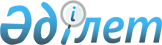 О внесении изменений и дополнений в постановления Правительства Республики Казахстан от 12 декабря 2007 года N 1223 и от 12 декабря 2007 года N 1224Постановление Правительства Республики Казахстан от 26 мая 2008 года N 498



      Правительство Республики Казахстан 

ПОСТАНОВЛЯЕТ:





      1. Внести в некоторые решения Правительства Республики Казахстан следующие изменения и дополнения:




      1) в 
 постановление 
 Правительства Республики Казахстан от 12 декабря 2007 года N 1223 "О реализации Закона Республики Казахстан "О республиканском бюджете на 2008 год":




      в 
 приложении 1 
 к указанному постановлению:




      в разделе II "Затраты":




      в функциональной группе 05 "Здравоохранение":




      в подфункции 09 "Прочие услуги в области здравоохранения":




      по администратору 226 "Министерство здравоохранения Республики Казахстан":




      в программе 001 "Обеспечение деятельности уполномоченного органа в области здравоохранения":




      в подпрограмме 001 "Аппарат центрального органа" цифры "452102" заменить цифрами "466972";




      в подпрограмме 009 "Материально-техническое оснащение государственных органов" цифры "35310" заменить цифрами "20440";




      в 
 приложении 3 
 к указанному постановлению:




      в функциональной группе 05 "Здравоохранение":




      по администратору 226 "Министерство здравоохранения Республики Казахстан":




      по программе 016 "Строительство и реконструкция объектов здравоохранения":




      в строке "Строительство НИИ скорой медицинской помощи на 240 коек со станцией скорой помощи в городе Астане" цифры "670022" заменить цифрами "1976082";




      в строке "Многопрофильная больница на 300 коек при РГКП "Южно-Казахстанская государственная медицинская академия" цифры "1490000" заменить цифрами "1054647";




      в строке "Многопрофильная больница на 300 коек при РГКП "Казахская государственная медицинская академия" в городе Астане" цифры "1490000" заменить цифрами "1054646";




      в строке "Многопрофильная больница на 300 коек при РГКП "Казахский национальный медицинский университет имени С.Д. Асфендиярова" в городе Алматы" цифры "1490000" заменить цифрами "1054647";




      2) в 
 постановлении 
 Правительства Республики Казахстан от 12 декабря 2007 года N 1224 "Об утверждении паспортов республиканских бюджетных программ на 2008 год":




      в 
 приложении 265 
 к указанному постановлению:




      в абзаце втором финансово-экономического результата пункта 7 цифры "1642,88" заменить цифрами "1724,13";




      в 
 приложении 274 
 к указанному постановлению:




      графу 5 таблицы пункта 6 "План мероприятий по реализации бюджетной программы" после слов "НЦ педиатрии и детской хирургии" дополнить словами ", Детского клинического санатория "Алатау";




      в прямом результате пункта 7 "Ожидаемые результаты выполнения бюджетной программы":




      после слов ", Республиканского детского реабилитационного центра "Балбулак" дополнить словами ", Детского клинического санатория "Алатау";




      в финансово-экономическом результате после слов "расходы по оказанию санаторной" дополнить словами "и реабилитационной";




      цифры "4100", "360", "158,1", "50,4" и "64,9" заменить соответственно цифрами "3500", "300", "178,9", "233,4" и "92,4".




      2. Настоящее постановление вводится в действие со дня подписания.



      



      



      

Премьер-Министр




      Республики Казахстан                       К. Масимов


					© 2012. РГП на ПХВ «Институт законодательства и правовой информации Республики Казахстан» Министерства юстиции Республики Казахстан
				